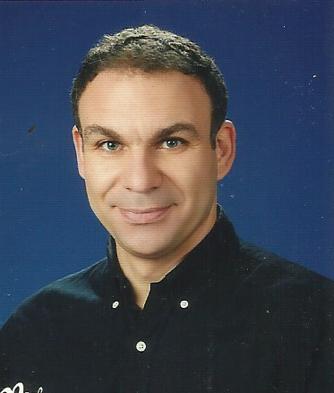 N. Ekin Akalan, Professor, PhD, PT Thesis N. Ekin Akalan: The prediction of the 3D knee motion by ligament bundles and articular contacts. 01/2007, Degree: PhD, Supervisor: Mehmed Özkan, Yener Temelli, Can YücesoyResearch ExperienceSkills & ActivitiesMay 2018 – presenttProfessor (Full)Istanbul University and İstanbul Kultur UniversityDean of Faculty of Health ScienceHead of Physiotherapy and Rehabilitation Div.Co-Director of gait Analysis Lab in Istanbul University, Department of Orthopedics and TraumatologyMay 2016 – 2018Professor (Full)Istanbul University, Department of Orthopedics and TraumatologyIstanbul, TurkeyCo-Director of gait Analysis LabMar 2016 – Jan 2017Professor (Full), Laboratory HeadIstanbul University, Department of Orthopedics and Traumatology, and Department of Physiotherapy and Rehabilitationİstanbul, TurkeyOct 2010 – presentProfessor (Associate)Istanbul University, Faculty of Health Sciences, Physiotherapy and Rehabilitation Div.Istanbul, TurkeyJan 2003 – Feb 2016Professor (Associate)Istanbul University, Department of Orthopedics and Traumatology, and Department of Physiotherapy and Rehabilitationİstanbul, TurkeySep 2001 – Sep 2007PhD Bogazici University, Institute of Biomedical EngineeringIstanbul, TurkeySep 1996 – Oct 2010Physical TherapistIstanbul University, Department of Child HealthIstanbul, TurkeySkills3D Modeling, Orthopedic Biomechanics, Gait Analysis, Cerebral Palsy, Child Health, Manual Therapy, Biomechanics, Sports Injuries, Gait, Rehabilitation, Sports Science, Knee Joint, Shoulder, BoneLanguagesEnglish, TurkishScientific MembershipsGCMAS
ESMAC